上海马勒热系统有限公司武汉分公司技术升级项目竣工环保验收意见2022年03月29日，上海马勒热系统有限公司武汉分公司根据《上海马勒热系统有限公司武汉分公司技术升级项目竣工环境保护验收监测报告表》，对照《建设项目环境保护管理条例》、《建设项目竣工环境保护验收暂行办法》，严格依照国家有关法律法规、建设项目竣工环境保护验收技术规范/指南、本项目环境影响报告表和审批部门审批决定等要求，组成验收组（验收组名单附后）对本项目进行自主验收。验收组成员现场实地检查了项目实施情况和环保设施的建设、运行情况，听取了建设单位关于该项目环保执行情况的介绍、验收监测报告编制单位关于该项目竣工环境保护验收监测报告的汇报，审阅并核实了有关资料，经质询与讨论，形成验收意见如下：一、工程建设基本情况1、建设地点、规模、主要建设内容上海马勒热系统有限公司武汉分公司技术升级项目位于湖北省武汉市经济技术开发区后官湖大道枫树五路199号，项目主要建设内容为：新增汽车空调装配线、冲压机等设备共3套，同时优化车间内平面布局（将原模块线和物流设施转移至生产车间内东北侧，腾出约300平方米区域作为汽车空调装配线生产区域，冲压设备布置于车间东南侧原有约 300 平方米的空置区域），其他公辅及环保工程均依托厂区原有设施。本项目投入运行后，新增年产LOTUS空调总成25万套和上汽E2电池冷却器冲压叠片150万件（或套）。2、建设过程及环保审批情况上海马勒热系统有限公司武汉分公司于2021年11月委托英威尔曼环境技术（武汉）有限责任公司编制完成了《上海马勒热系统有限公司武汉分公司技术升级项目环境影响报告表》。2021年12月16日，武汉市生态环境局武汉经济技术开发区（汉南区）分局以武环经开审[2021]37号对该项目的环境影响报告表予以批复。本项目于2021年12月开工建设，2021年2月进入调试阶段，截至目前，项目各生产设施，环保设备等均能正常运行，达到竣工环境保护验收要求。3、投资情况项目实际总投资100万元，其中环保投资2万元，环保投资占总投资的比例为2%。4、验收范围本次验收范围仅限汽车空调装配线、冲压线，生产规模为年产LOTUS空调总成25万套和上汽E2电池冷却器冲压叠片150万件（或套）。二、工程变动情况根据中华人民共和国生态环境部办公厅关于印发《污染影响类建设项目重大变动清单（试行）》的通知环办环评函【2020】688号可知，本次验收范围内的建设内容、建设地点、性质、规模、生产工艺及配套的环保设施均未涉及重大变更。三、环境保护设施建设情况1.噪声项目无生产废水、工艺废气产生，不新增劳动定员，不新增生活污水，主要污染来自冲压机设备产生的噪声，主要采取低噪声设备、安装减震垫及厂房隔声等措施处理。固体废物项目不新增劳动定员，故项目产生的固体废物主要为一般工业固体废物和危险废物。一般工业固体废物：项目产生的一般工业固体废物主要为冲压过程产生的废铝卷，经收集后交由物资回收部门回收利用。危险废物：项目产生的危险废物主要为冲压机更换金属成型油后产生的废金属成型油及废油桶，收集后暂存于原有危废暂存间后委托宜昌市志翔燃料助剂厂定期处置。危废暂存间按照规范在地面四周设置有截流沟，危险废物分区分类存放，张贴危废标识，管理制度上墙，严格落实危险废物出入库登记管理。四、环境保护设施调试效果1、噪声验收监测期间，本项目厂界东外1米处1#、厂界南外1米处2#、厂界西外1米处3#、厂界北外1米处4#噪声昼间、夜间监测结果均符合《工业企业厂界环境噪声排放标准》（GB 12348-2008）3类标准限值要求。2、总量控制本项目环评及批复未对总量提出要求。六、后续要求与建议1、完善危废暂存间规范化建设（防渗、分区、台账记录等）；完善一般工业固废贮存场所的建设。    2、完善环保设施标识标牌、应急处置卡的设置。七、验收结论上海马勒热系统有限公司武汉分公司技术升级项目在实施过程中，按照国家建设项目环境保护“三同时”制度，落实了环评报告表及其审批文件中提出的污染防治措施，建设地点、建设性质、建设规模、工艺流程和环保设施等无重大变更。从验收监测单位提供的监测结果来看，项目产生的各类污染物排放满足相关标准要求。验收组结合现场实际情况认为，本项目总体符合建设项目竣工环保验收条件。八、验收人员信息验收工作组成员名单及信息附后。上海马勒热系统有限公司武汉分公司技术升级项目环保验收组2022年03月29日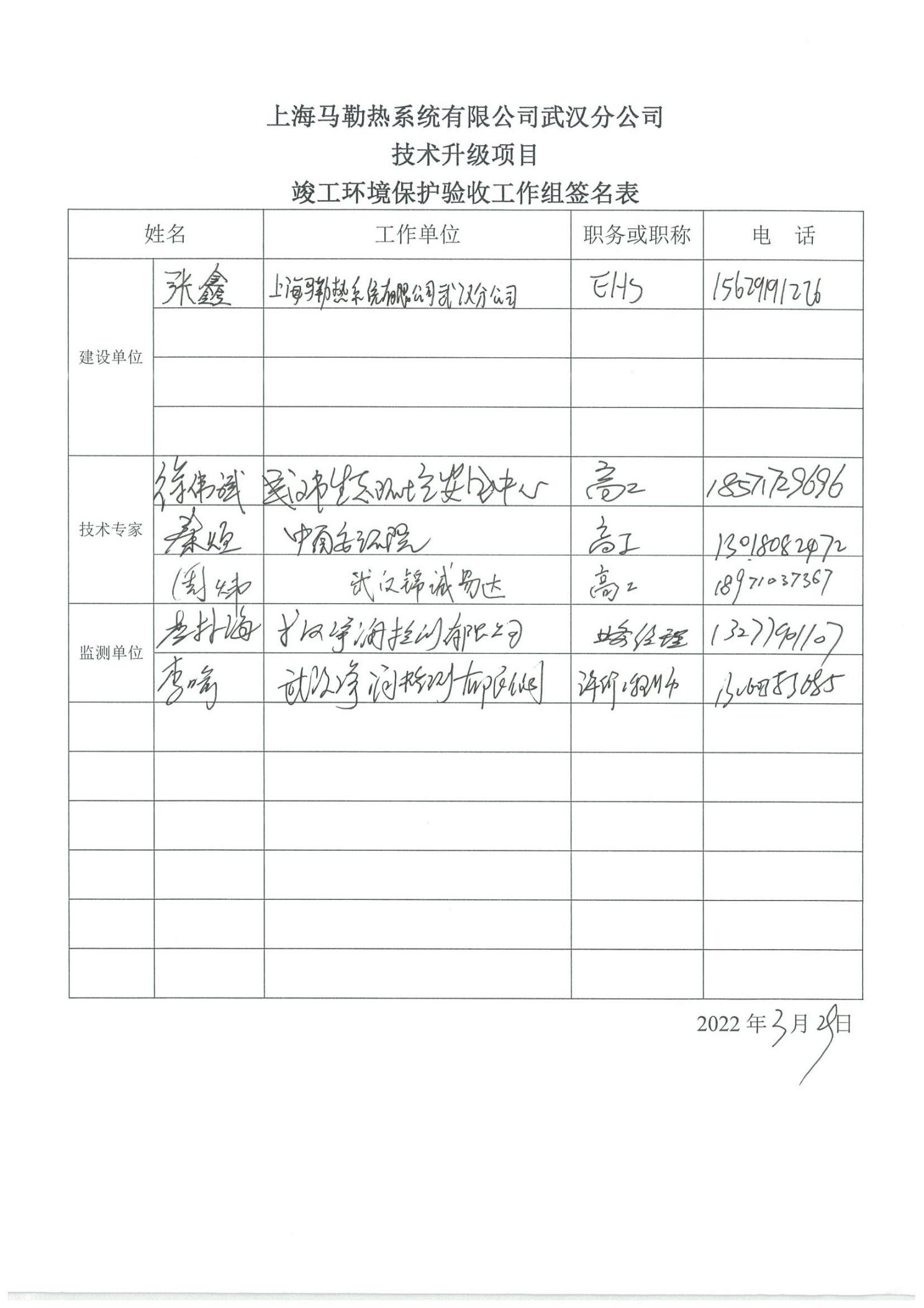 